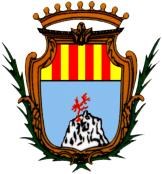 CITTÀ DI ALGHERO Provincia di Sassari  SETTORE 1 – PROGRAMMAZIONE ECONOMICA E RISORSE UMANE     Servizio 4 – Risorse UmaneAllegato A Codice 06-C-2022-MOB AVVISO PUBBLICO PER LA COPERTURA CON CONTRATTO DI LAVORO A TEMPO PIENO E INDETERMINATO DI N. 1 POSTO DI AGENTE DI POLIZIA LOCALE, CATEGORIA C, MEDIANTE PROCEDURA DI MOBILITA’ EX ART. 30 DEL D. LGS N. 165/2001 DA ASSEGNARE AL SETTORE 2 “SERVIZI AL CITTADINO, CULTURA E TURISMO”, SERVIZIO 1 “SICUREZZA, VIGILANZA”. . Spett.le Comune di ALGHERO Piazza PORTA TERRA, 907041 ALGHERO protocollo@pec.comune.alghero.ss.it Il/La sottoscritto/a_________________________________________________________________ nato/a a __________________________________ provincia ________ il ______________ residente a _________________________ via__________________________________________ cap_____________ tel. n. _________________________ cell._____________________________ indirizzo email________________________________________________________________ codice fiscale ________________________________ pec________________________________mail___________________________________________________________________________CHIEDE di partecipare alla procedura di mobilità volontaria, ai sensi dell’art. 30 del Decreto Legislativo n. 165 del 31.03.2001,  per la copertura di n. 1 posto di Agente di Polizia Locale -   Cat. C, a tempo pieno ed indeterminato, da assegnare al Settore 2 “Servizi al cittadino, Cultura e Turismo”, Servizio 1 “Sicurezza , Vigilanza”. A tale fine, sotto la propria responsabilità ai sensi degli artt. 46 e 47 del DPR 445/2000, consapevole delle sanzioni penali previste dall’art. 76 del citato DPR, per le ipotesi di falsità in atti o di dichiarazioni mendaci ed inoltre della decadenza dai benefici eventualmente conseguenti al provvedimento emanato sulla base delle dichiarazioni non veritiere ai sensi di quanto stabilito dall’art. 75 dello stesso decreto,  DICHIARA di essere dipendente a tempo pieno ed indeterminato del ______________________________, dal _____________________; di essere inquadrato nella categoria giuridica _______ posizione economica ______________ con il profilo professionale di ____________________________________ area________________________________;di prestare la propria attività lavorativa presso il servizio___________________________________(indicare il servizio di appartenenza specificando la posizione di lavoro ricoperta e sinteticamente le mansioni svolte)__________________________________________________________________________________________________________________________________________________________________________________________________________________________________________di 	essere 	in 	possesso 	del 	seguente 	titolo 	di 	studio (Diploma):  ____________________________________________________________________________conseguito il______________presso______________________________________________ con la votazione ___________________;di possedere l’esperienza professionale di almeno un anno di servizio presso ___________________________________________________________________________;di possedere la Patente di guida cat. B;di essere in possesso dell’idoneità psico-fisica allo svolgimento di tutte le mansioni richiesta dal profilo professionale di Agente di Polizia Locale, senza prescrizioni;di non aver riportato condanne penali e di non avere procedimenti penali in corsodi non aver riportato provvedimenti disciplinari di grado superiore al rimprovero scritto, non soggetto ad impugnazione o tentativo di conciliazione, conclusosi con provvedimento definitivo di esito sfavorevole; di essere a conoscenza e di accettare in modo implicito ed incondizionato tutte le prescrizioni ed indicazioni contenute nel presente bando;di voler ricevere le comunicazioni al seguente indirizzo di posta elettronica ___________________________________________________ impegnandosi a comunicare qualsiasi variazione, sollevando l’Amministrazione Comunale da ogni responsabilità in caso di irreperibilità del destinatario.  Allega: Dettagliato curriculum vitae (modello europeo) regolarmente sottoscritto;Fotocopia di un documento di riconoscimento in corso di validità;Informativa effettuata ai sensi dell’art. 13 Regolamento (UE) 2016/679 (RGDP) (Allegato A.1)Dichiarazione preventiva dell’Ente di provenienza di disponibilità alla concessione del nulla osta.Luogo e data							Firma_________________						______________________________